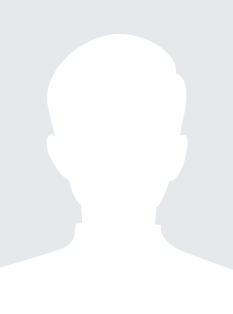 학력2019.01 – 2019.12 ○○ 고등학교2019.01 – 2019.12 ○○ 대학교 경영학과 학점 4.2/4.5경력 5년 5개월2019.01 – 2019.12○○전자 인사팀 근무 - 주요업무내용 1- 주요업무내용 2- 주요업무내용 3- 주요업무내용 4- 주요업무내용 5- 주요업무내용 62019.01 – 2019.12◇◇그룹 상품개발팀 근무- 주요업무내용1- 주요업무내용 3- 주요업무내용 4- 주요업무내용 3- 주요업무내용 42019.01 – 2019.12△△코리아 품질관리팀 근무- 주요업무내용1- 주요업무내용2- 주요업무내용3- 주요업무내용4